MK Local Female Football PartnershipMonday 28th February 5:30-6:30pmFairfields Sports Hub, Apollo Avenue, MK11 4BAThe MK Local Female Football Partnership will see MK Dons SET and Berks and Bucks FA work collaboratively with Grassroots Clubs to develop female football across the area. We will meet quarterly to discuss issues, overcome challenges, and engage new groups of women in football in Milton Keynes.Ellie Reid, Women’s Participation Officer, MK Dons SET (ellie.reid@mkdonsset.com)Jon Dewick, Girls Football Development Manager, MK Dons SET (jon.dewick@mkdonsset.com)Alex Pratt, Football Development Officer, Berks and Bucks FA (alex.pratt@berksbucks-fa.com)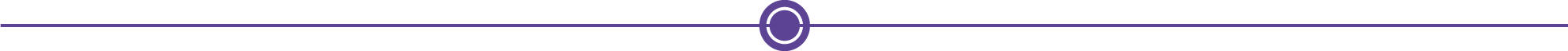 Meeting Agenda:Welcome and IntroductionsWEURO22 UpdatesBerks and Bucks FA UpdatesFemale Coach Mentoring Facilities - MK Female Friendly Football Hubs  MK Introductory FestivalsSquad 12-14 Applications Sharing ChallengesSummer tournaments (Georgie Wager)ActionsRTC ObservationsNext LFFP Agenda and DateAOBAttendees:MK Wanderers (Mark, MK United (Chris, Secretary)Deanshanger Colts (Andrew)Aylesbury Dynamos (Jason)John Simmonds (England Football Coach Mentor)Moretonville Juniors (JohnTattenhoe (Katie Watkins)Newport Pagnell (Jason, Paul)Minutes:UEFA Women’s EURO 2022 Opportunities:Developing wildcats, squad girlsSpeak to Alex Pratt.Adult recreational – turn up and play for adult 16+ to develop into women’s teams if desired.Speak to Ellie Reid.Facilities:Working with facilities to be Female Friendly Hubs (female training at accessible times).Going indoors when weather gets cold. Previous futsal opportunities worked really well over winter months.Alex to send details for Facilities Lead.MK Introductory FestivalsU7 – U10Festivals - get girls teams in MK together on Sundays to establish a league – starting in 2 weeks.Working with Thames Valley Counties league for the women’s league to be more geographically organised. Coach MentoringJohn BBFA Coach Mentor for Women and Girls FootballStepping over the Side lines – workshop for volunteers/parents to get into coaching.Minimum 5 participants.After session, support and mentoring can be provided (mentee lead).Can go into clubs and offer tailored CPD sessions for coaches.Touchline MumsGiving Mums an opportunity to playSpeak to Ellie Reid.SQUAD GirlsRecreational programme for girls aged 12-14.Applications are open – 11th March deadlineGeneralMoretonville – programme for players who are not getting match time to go to other clubs.Use group to support eachother.Katie from Tattenhoe would love an assistant coach for Wildcats.Finding it difficult to engage female coaches.Female School – Club link – Berks and Bucks FAWorking with a local school for mutually beneficial partnership.If interested, discuss with Alex, BBFA.Female coaches’ network – launching in April.Run and managed by Vicki Fisher.More information, speak to Alex.Ellie to send link to WhatsApp group for everyone to join. 